Złącze symetryczne z uszczelnieniem pierścieniem tocznym USS 200-180Opakowanie jednostkowe: 1 sztukaAsortyment: K
Numer artykułu: 0055.0495Producent: MAICO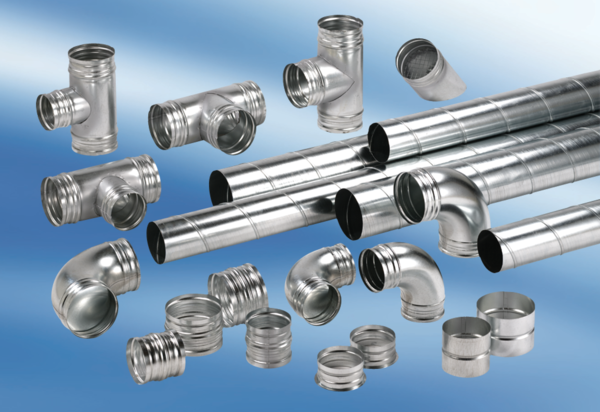 